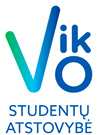 VILNIAUS KOLEGIJOSSTUDENTŲ ATSTOVYBĖSTARYBOS SUSIRINKIMOPROTOKOLAS2023-05-09  Nr. TAS – 14 VilniusSusirinkimas įvyko 2023-05-09.Susirinkimo pirmininkas: Aurimas Azončikas.Susirinkimo sekretorė: Gabrielė Jezukevičiūtė.Dalyvauja 6 atstovai (sąrašas pridedamas 1 priede).Darbotvarkė:Dėl socialinių tinklų pertvarkos;Dėl FSA pertvarkos;Dėl pirmakursių stovyklų;Dėl VIKO SA strategijos;Dėl Alumnų tvirtinimo;Dėl laisvalaikio vadovo kandidatūros svarstymo;Dėl stiprndijų skirstymoDėl VIKO SA finansų;Dėl negaliojančių LSP;Dėl Priežiūros komiteto nario kandidatūros svarstymo.Dėl kitų klausimų.SVARSTYTA. Socialinių tinklų pertvarka.Pranešėjas – Aurimas Azončikas.Šiuo metu diskutuojame su Taryba, vėliau šį klausimą aptarsime su komunikacijos komitetu. Svarstoma atsisakyti FSA „Facebook“ paskyrų, liktų tik instagram paskyros. „Facebook“ platformole svarstome palikti tik vieną puslapį, tai būtų „VIKO SA“ puslapis. Čia visi fakultetai galėtų skelbti renginius ir visa kitą aktualią informaciją.NUTARTA. Taryba siūlo pasilikti tik vieną bendrą „Facebook“ paskyrą VIKO SA, kur būtų keliama visa informacija iš visų fakultetų. Šį pasiūlymą teiks komunikacijos komitetui.SVARSTYTA. FSA pertvarka.Pranešėjas – Aurimas Azončikas.Diskutuojame dėl trijų FSA sujungimo (Studentų g. 39A). Jeigu būtų sujungtos trys FSA į vieną, vis tiek išliktų tik penkios pozicijos, t. y. pirmininkas, administratorius, socialinių ir akademinių reikalų koordinatorius, žmogiškųjų išteklių koordinatorius bei komunikacijos koordinatorius. Tačiau, prie šios jungtinės FSA galėtų prisijungti daugiau laisvųjų narių, kadangi tiek pirmininkui, tiek socialinių ir akademinių reikalų koordinatoriui reiktų bendrauti su studentais ir administracijomis iš visų trijų fakultetų. Kol kas šis dalykas yra tik diskutuotinas.NUTARTA. Šiuo metu bus stebimas šių trijų FSA darbas. SVARSTYTA. Pirmakursių stovyklos.Pranešėjas – Aurimas Azončikas.Siūloma per ateinančias 10 kalendorinių dienų kiekvienam fakultetui išsirinkti vadovų vadovus. Tuomet prezidentas jau galės susikurti atskirą grupę su vadovų vadovais ir joje diskutuoti visais rūpimais klausimais, dėl pirmakursių stovyklos. NUTARTA. Iki gegužės 19 dienos išsirinkti vadovų vadovus ir apie tai pranešti Aurimui Azončikui.SVARSTYTA. VIKO SA strategija.Pranešėjas – Aurimas Azončikas.Diskutuojame dėl dar vieno susirinkimo su Edita Kovaliova, kad dar kartą viską peržiūrėti ir sutvarkyti. Bendroje „Facebook“ CB+FSA grupėje pasidalinti jau sutvarkyta ir naujai paruošta strategija, kad visis organizacijos nariai galėtų ją peržiūrėti ir teikti savo siūlymus, dėl pakeitimų.NUTARTA. Deriname datą susitikimui su Edita Kovaliova, bei bendroje „Facebook“ grupėje pasidaliname dokumentu, kad visi organizacijos nariai galėtų teikti siūlymus.SVARSTYTA. Alumnų tvirtinimas.Pranešėjas – Aurimas Azončikas.Siūloma į VIKO SA Alumnus: Lauryna Lidija Balsytė ir Aurinta Žvirblytė.Prezidentas pristato abi siūlomas merginas į VIKO SA Alumni.BALSAVIMAS dėl Laurynos Lidijos Balsytės VIKO SA Alumno statuso:Už: 2 (20%);Prieš: 4 (80%);Susilaiko: 0 (0%).BALSAVIMAS dėl Aurintos Žvirblytės VIKO SA Alumno statuso: Už: 5 (80%);Prieš: 1 (20%);Susilaiko: 0 (0%).NUTARTA. Lauryna Lidija Balsytė nėra patvirtinta į VIKO SA Alumnius. Aurinta Žvirblytė yra patvirtinta į VIKO SA Alumnus.SVARSTYTA. Laisvalaikio vadovo kandidatūros svarstymas.Pranešėjas – Aurimas Azončikas.Prezidentas Aurimas Azončikas pristato kandidatę į VIKO SA laisvalaikio vadovus – Gabija Krušinskaitė. BALSAVIMAS dėl laisvalaikio vadovės posto:Už: 0 (0%);Prieš: 6 (100%);Susilaiko: 0 (0%).NUTARTA. Gabija Krušinskaitė nėra patvirtinta į VIKO SA laisvalaikio vadovės postą.SVARSTYTA. Stipendijų skirstymas.Pranešėjas – Smiltė Kozlovaitė.Diskutuojame dėl stipendijų skyrimo visuose fakultetuose. VVF ir MFT stipendijos yra skirstomos studijų skyriaus bendrai visiems studentams iš viso fakulteto, kituose fakultetuose stipendijos yra skirstomos pagal studijų programos vidurkį. Šiuo metu reikia išsiaiškinti kuriuose fakultetuose stipendijų paskirstymas yra pagal studijų programas ir kuriuose fakultetuose pagal bendrą visų studentų vidurkį, bei teigti pasiūlymus tiems fakultetams, kuriuose yra skaičiuojamas bendras visų studentų vidurkis.NUTARTA. Pasidomėti, kuriuose fakultetuose stipendijos yra skirstomos pagal studijų programos bendrąjų vidurkį, bei jiems teigti pasiūlymus.SVARSTYTA. VIKO SA finansai.Pranešėjas – Aurimas Azončikas.Šiuo metu pinigų likutis yra 5700 eurų. Praeitos Prezidentės kadencijos metu buvo išskirta, kad kiekviena FSA turi tam tikrą finansinį limitą. Šiuo metu to norima atsisakyti. Jeigu FSA reikia finansavimo, jie turi pateikti tikslų aprašą kam ir kur bus skiriamos lėšos.NUTARTA. Jei FSA reikalingas finansavimas renginiui, jie turi pateikti išsamų aprašą, kur bus skiriamos lėšos.SVARSTYTA. Negaliojantys LSP.Pranešėjas – Aurimas Azončikas.Dar kartą pasiteirauti visoms FSA pas ūkio vedėjus dėl pasibaigusių LSP dėžučių. Gautą informaciją pranešti VIKO SA IT vadovui Modestui Šumskui.NUTARTA. Kiekvienas pirmininkas pasiteirauja dėl pasibaigusių LSP dėžučių, bei gautą informaciją praneša VIKO SA IT vadovui.SVARSTYTA. Priežiūros komiteto nario kandidatūros svarstymasPranešėjas – Aurimas Azončikas.Į Priežiūros komitetą šiuo metu pretenduoja Paulius Vinkevičius.BALSAVIMAS:Už: 6 (100%)Prieš: 0 Susilaiko: 0 NUTARTA. Paulius Vinkevičius yra patvirtintas į priežiūros komitetą. SVARSTYTA. Kiti klausimai.Pranešėjas – visi dalyvavę susirinkimeKLAUSIMAS/PASIŪLYMAS:SMILTE: kitiems metams galim daryti, kad laisvuosius narius priimti nuo rugsėjo mėnesio. Kai spalį bus rinkimais, tuomet nauji žmonės jau būtų pasibuvę vieną mėnesį. Taip pat šio laikotarpio pabaigoje būtų rengiamas egzaminas naujiesiems nariams. Per VIKO SA kursus būtų pristatomos visos veiklos, pareigos ir atsakomybės. NUTARTA. Pritarta Smiltės Kozlovaitės siūlymui.Susirinkimo pirmininkas	Aurimas AzončikasSusirinkimo sekretorė	Gabrielė Jezukevičiūtė